Composer sans copier : conjuguer avec l’intelligence artificielle et l’intégrité académique en FLSPar Martine Peters, Université du Québec en OutaouaisAssociation québécoise des enseignants de français langue seconde (Québec, Canada)26 avril 2024martine.peters@uqo.caRéférencesDiapositive 2 :Site web du PUPP https://pupp.uqo.ca/fr/ Diapositive 7: Parlons-en de la détection…Clay, G. (2023). The Depth of the AI Plagiarism Problem. AutomatED: Teaching Better with Tech. https://automated.beehiiv.com/p/depth-ai-plagiarism-problemDiapositive 8 : Outils de détection, pas prêts…Smodin: https://smodin.io/fr/detecteur-de-contenu-iaCopyleaks: https://copyleaks.com/ai-content-detectorDraft & Goal: https://detector.dng.ai/fr?fbclid=IwAR1pfhcYXoG7yxK6ZrmBfp2RoZ4Qm5chbTWujLn7X8n2sYXeQRNzqArkz5cGPTZero: https://gptzero.me/Winston (avec un compte): https://app.gowinston.ai/loginTurnitin ($) : https://www.turnitin.com/Compilatio ($) : https://ai-detector.compilatio.net/Diapositive 9 : Petit devoir…ChatGPT : https://chat.openai.com/Perplexity : https://www.perplexity.ai/Smodin : https://app.smodin.io/fr/detecteur-de-contenu-iaDraf & Goal : https://detector.dng.ai/fr?fbclid=IwAR1pfhcYXoG7yxK6ZrmBfp2RoZ4Qm5chbTWujLn7X8n2sYXeQRNzqArkz5cDiapositive 16 : Définition du plagiatBailey, J. (2023). Is Plagiarism a Feature of AI?  https://www.plagiarismtoday.com/2023/03/23/is-plagiarism-a-feature-of-ai/Peters, M. (2023). Note éditoriale : Intelligence artificielle et intégrité académique peuvent-elles faire bon ménage ? Revue des sciences de l’éducation, 49(1). https://doi.org/10.7202/1107846arDiapositives 18-19: Modèles de rédaction de stratégies de créacollage numériquePeters, M. (2021). Demande de subvention de partenariat soumise au CRSH.Peters, M. (2023). L’ère de la rédaction intègre avec l’intelligence artificielle, modèle 2023 : https://mpeters.uqo.ca/ateliers-workshops/Diapositive 20 : Prompt ChatGPT pour enseignantsThot. Cursus (2023). Exemples de prompts ChatGPT pour créer des exercices interactifs en un rien de temps (+vidéo). https://cursus.edu/fr/27692/exemples-de-prompts-chatgpt-pour-creer-des-exercices-interactifs-en-un-rien-de-temps-video?fbclid=IwAR2xEUc4DXdLrUsfrxFOKCBb-LfO9vIambCw_x_OCmmv6Tn77DBN6-bTGBIDiapositive 21 : Pour vos tâches…Keeler, A. (2023). 100 Prompts for Teachers ChatGPT. Teacher Tech. https://alicekeeler.com/2023/03/09/100-prompts-for-teachers-to-ask-chatgpt/Diapositive 22 :  Intelligence artificielle ConsensusConsensus (2023). https://consensus.app/search/Diapositive 23 : Optic AI or NotOptic AI or Not (2023). https://aiornot.optic.xyz   Diapositives 24-25 : Pour développer l’esprit critiqueCentre québécois d’éducation aux médias et à l’information (2023). Formations du CQÉMI. https://www.cqemi.org/fr/formations ❤️Agence Science-Presse (2023). Nos ateliers de formation. https://www.sciencepresse.qc.ca/nos-ateliers-formationDiapositive 26-27: Outils d’apprentissage pour les étudiantsEvery Child Matters : ChatGPT learning Code Poster https://www.ecmtutors.com/wp-content/uploads/2023/06/ChatGPT-Learning-Code-Poster-Pack.pdfDiapositive 28: Pour pousser plus loin…Litt, G. (2023). ChatGPT as muse, not oracle. https://www.geoffreylitt.com/2023/02/26/llm-as-muse-not-oracle.htmlDiapositive 29: Les six chapeaux appliqués à l’IA2Mind Tools Content Team (2023). Six Thinking Hats. https://www.mindtools.com/ajlpp1e/six-thinking-hatsJin, T. (2023). Leveraging the strengths of LLMs for creativity and thinking. Medium. https://uxdesign.cc/leverage-the-strengths-of-llms-for-creativity-thinking-58137a8da8b9Diapositive 30 : Quillbot Quillbot (2023). https://quillbot.com/?utm_medium=paid_search&utm_source=google&utm_campaign=paraphrase_premium&campaign_type=performance_max&gclid=CjwKCAjw1MajBhAcEiwAagW9MamBcz5rm-eBdl1DAGny2g7OfYPjJEhzfp4kiQRLMloCBwZvnURuwRoCLKoQAvD_BwEDiapositive 31 : Pour s’approprier de l’informationDuolinguo Langotalk https://www.langotalk.org/  (pour des conversations)Des tutoriels: https://www.tutorai.me/Diapositive 32 : Chat with any PDFChat with any PDF (2023). https://www.chatpdf.com/Diapositive 33 : L’ère de la rédaction intègre avec IA2(2023)Dias, T. (2023). These Word & Google Docs Settings May Protect You From ChatGPT Plagiarism Allegations. Slash Gear, 21 mai, 2023. https://www.slashgear.com/1290480/microsoft-word-google-docs-setting-chatgpt-plagiarism/  Diapositive 34: Lecture pour vos étudiants ou pour vous ❤️Hew, N. (2023). How to use ChatGPT in your assignments without getting accused of plagiarism. Study International. https://www.studyinternational.com/news/chatgpt-and-plagiarism/Diapositives 35 : Nouvelle façon d’écrire ❤️     Eaton, S.E. (2023). 6 Tenets of Postplagiarism: Writing in the Age of Artificial Intelligence. Learning, Teaching and Leadership. https://drsaraheaton.wordpress.com/2023/02/25/6-tenets-of-postplagiarism-writing-in-the-age-of-artificial-intelligence/Diapositive 36: IA1 et IA2 peuvent coexister!My Teach Mate (2023). Infographics : Build Your Prompts Like a Pro. https://myteachmate.co.uk/resources/?fbclid=IwAR1CIxg0gC20WNx-2vn3EW4lzY4COK1p9PGdKc3OyIemR4Ygl6ooQuNZrH0Diapositive 38 : Pour être transparent…Peters, M. (2023). Acronymes et icônes pour un usage transparent de l’IA / Acronyms and icons for a transparent use of AI. https://mpeters.uqo.ca/ateliers-workshops/Diapositive 41 : ConclusionShashwat (2023). Is ChatGPT Plagiarism? No. Here’s Why We Think So. Nerds Chalk. https://nerdschalk.com/is-chatgpt-plagiarism/ 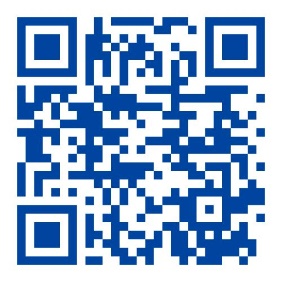 Pour m’écrire martine.peters@uqo.ca 